Leg exercisesWall sit – hold for 30 secondsSlowly slid1e your back down a wall until your thighs are parallel to the floor.Make sure your knees are directly above your ankles and keep your back straight.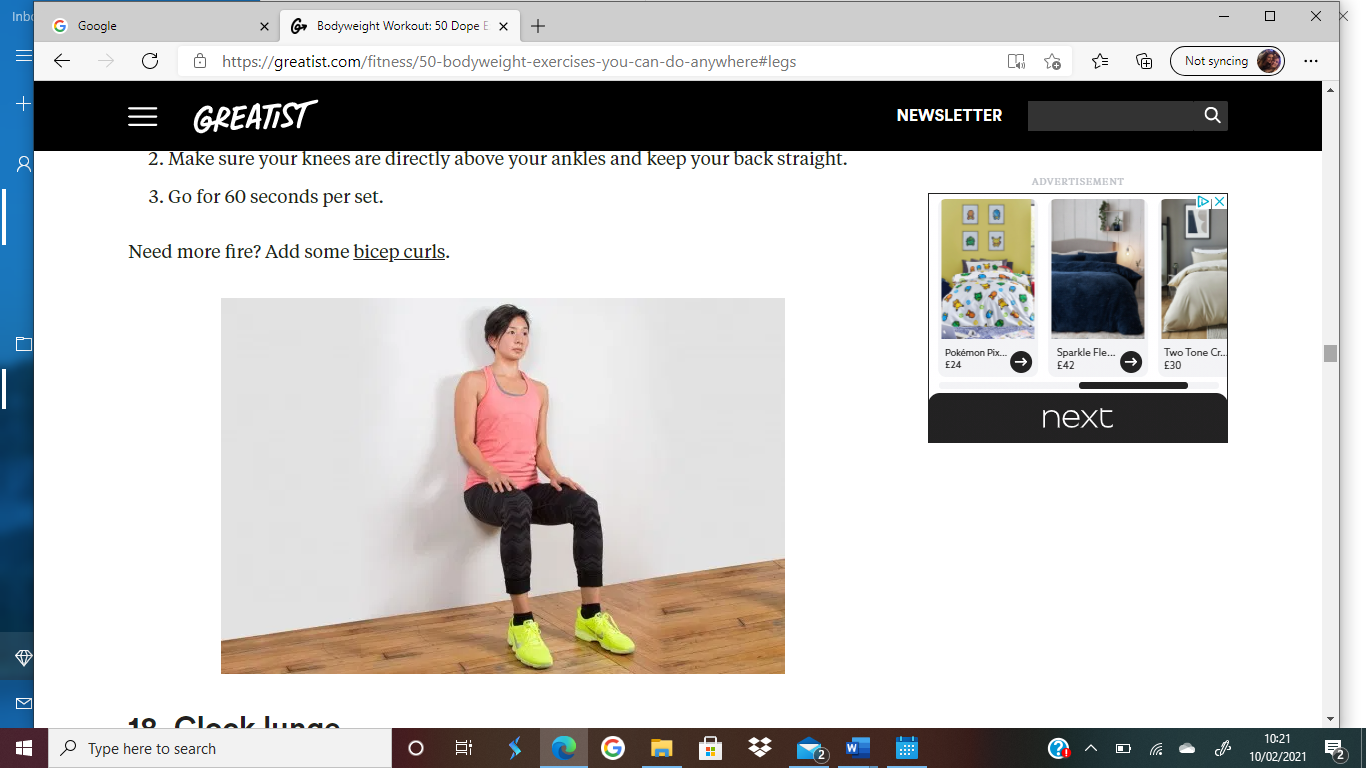 Single leg dead lift – 10 reps on each legStart in a standing position with your feet together.Lift your right leg slightly.Lower your arms and torso while raising your right leg behind you.Keep your left knee slightly bent and reach your arms as close to the floor as possible.Raise your torso while lowering your right leg.Switch legs.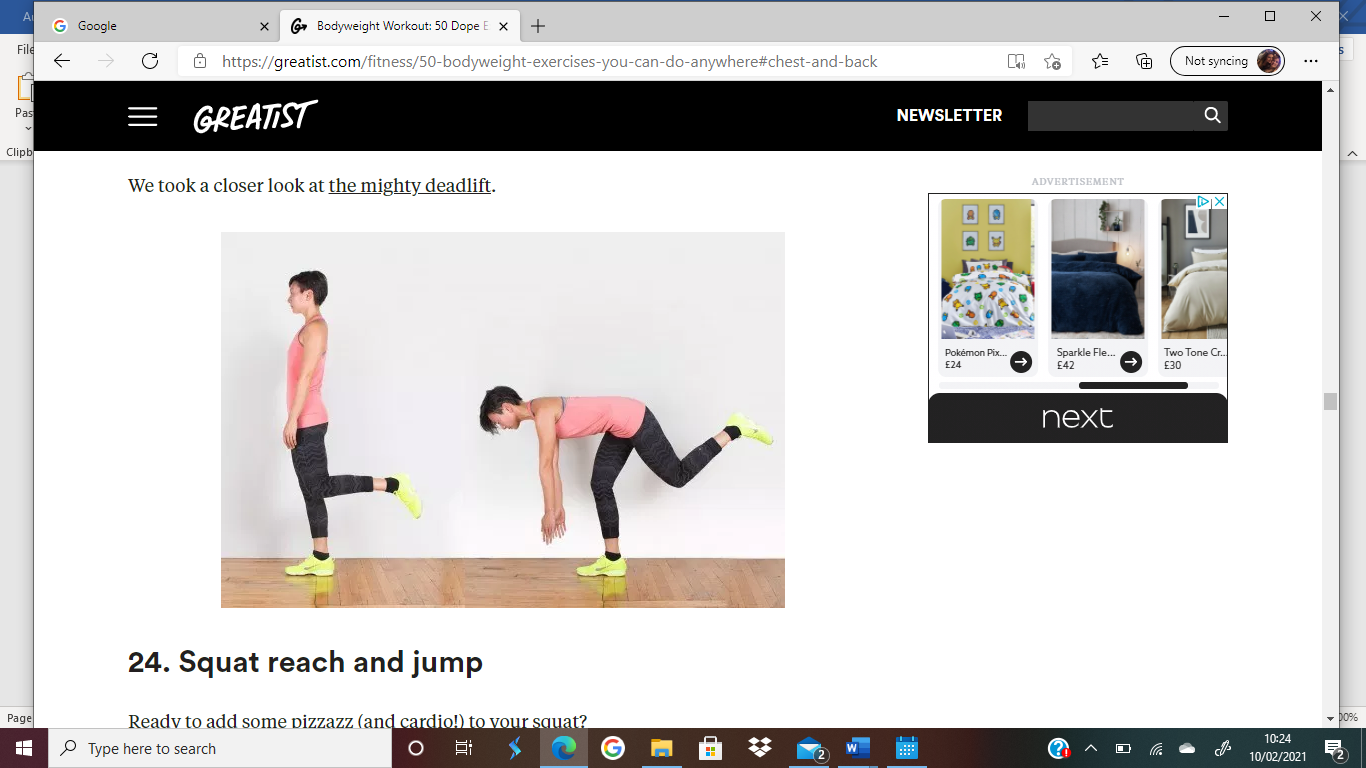 Squats – 10 repsStand with your feet about shoulder-width apart and slightly turned out with your weight in your heels.Sit your back and bend your knees until your thighs are parallel to the ground.Drive through your heels to stand back up straight. Keep your core tight as you stand.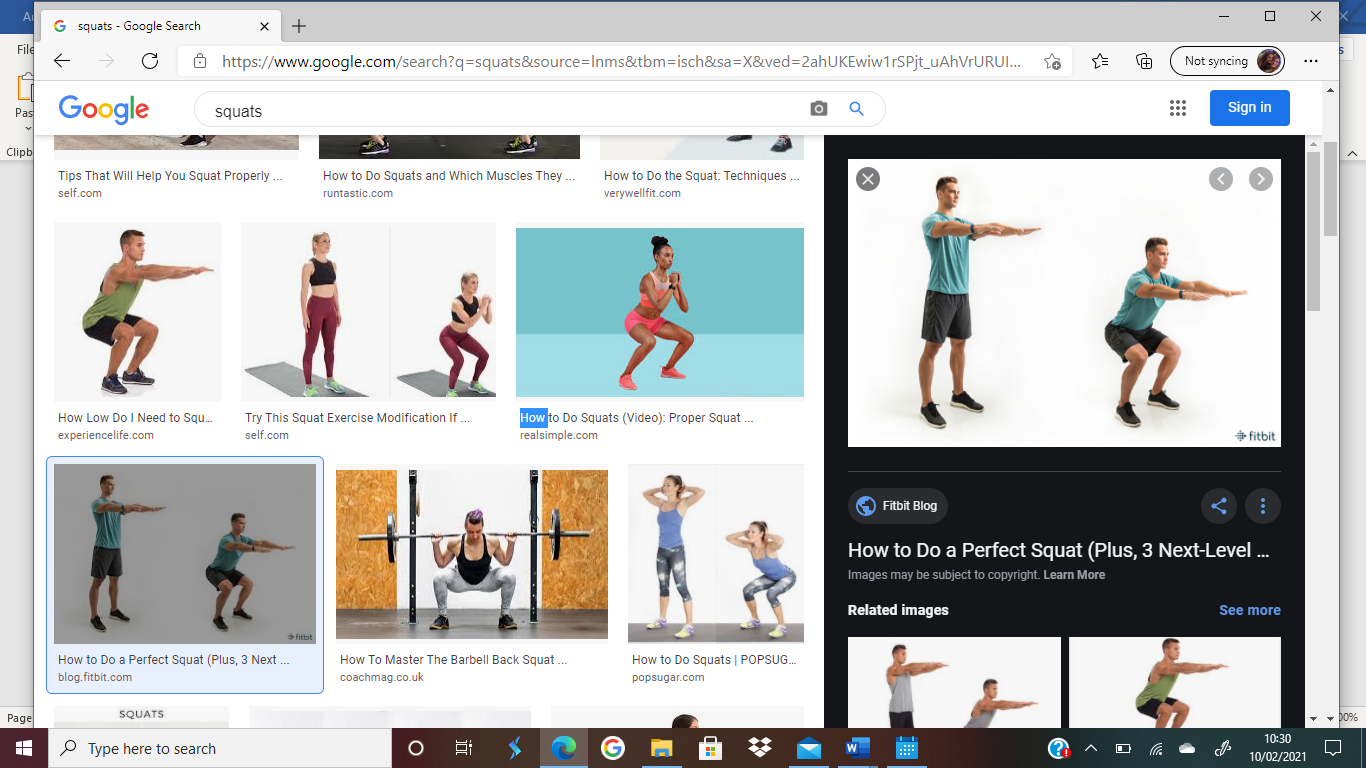 